Ponedeljek, 6. 4. 2020 MAT : PREVERJANJEOdpri DZ na str. 69 in se loti reševanja preverjanja. Mislim, da ne bi smel-a imeti težav, če pa se kje pojavijo, mi lahko napišeš.Rešitve pošljem kasneje, da se boš lahko preveril-a.Spretno reševanje ti želim.                                                     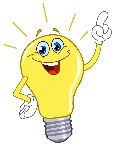  SLJ: UTRJEVANJE SDZSe še spomniš, v sredo sem dala navodila za tri ure SLJ, kasneje pa sta bila dneva dejavnosti, zato ni bilo ur slovenščine.Če si vse že opravil imaš danes in jutri prosto. Naj te spomnim…, dve uri smo namenili zapisu domačega branja, eno uro pa reševanju v SDZ.                     Delo v SDZ, utrjevanjeStran 46/nal. 1                                  Stran 47/nal.3, 4Stran 48/nal.6, 8Stran 49     DRU: STARI VEKDanes si boš pozorno ogledal power point (PPT) o življenju Rimljanov.Preberi pozorno vsako stran in si sproti zapiši vprašanja, če česa nisi razumel ali me želiš vprašati. Tvoja domača naloga je, da mi vprašanja posreduješ. Lahko jih zapišeš na list in list slikaš, ter pošlješ sliko.V torek se slišimo preko ZOOM-a in lahko ti bom odgovorila.Zapis v zvezek bomo naredili naslednje ure.                                RU: Srečanje preko ZOOM-aV torek imamo srečanje preko ZOOM-a. 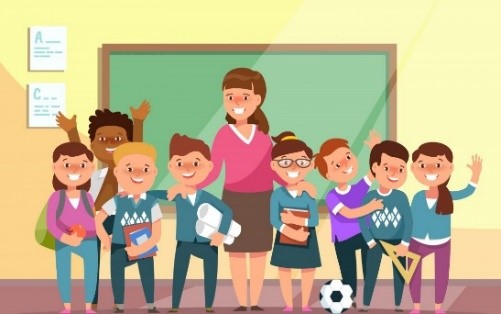   ŠPO:  PLESDance time!!!!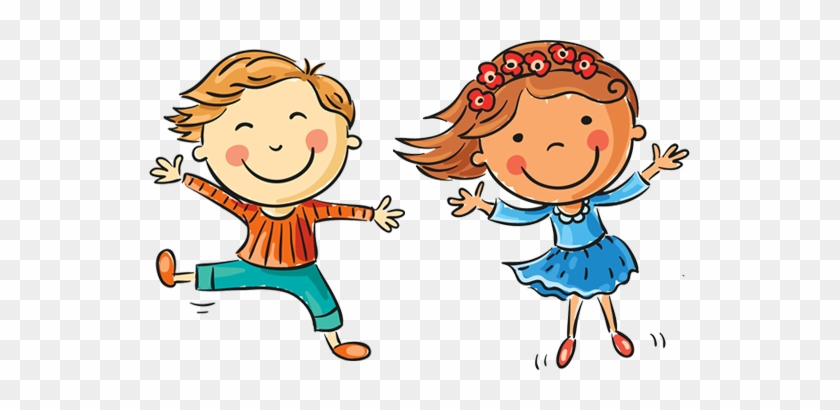 Pošiljam ti dve povezavi do plesnih koreografij. Poglej obe in si izberi tisto, ki ti je ljubša.Preizkusi se v plesu in zraven povabi še koga, ki ga imaš v bližini. Če želiš, se lahko posnameš in mi posnetek pošlješ. Dance Monkey https://www.youtube.com/watch?v=gHUVJKkjmSYMambo https://www.youtube.com/watch?v=AXHOJ8QAM-cZa malce »heca« in sprostitve lahko poskrbiš tako, da se preiskusiš v žongliranju.Če nimaš žogice, si jo lahko narediš iz papirja, ki ga prelepiš z lepilnim trakom, kot to delate v razredu ali ALU folije. Morda ne bo profesionalno, a za preganjanje dolgčasa, predvsem pa malce sprostitve, bo to super naloga.S klikom na povezavo se lahko učiš žongliranja, če želiš.https://www.youtube.com/watch?v=2PMTMRWod9sLepo bodi in ostani zdrav,tvoja učiteljica Mojca